Р Е Ш Е Б Н И К Муниципальный этапВсероссийской олимпиады школьниковпо экономике 2020 г.Тесты Время, отводимое на написание тестов 60 минут. Максимальное количество баллов по тестам – 80.Ресурсы ограничены, если предложение превышает спрос при нулевой ценеДа                 2) НетЕсли фирма производит товар и продает его на рынке, то она всегда получает положительную прибыльДа                 2) НетПри наличии экономии на масштабах на рынке данного товара выше вероятность формирования несовершенной конкуренции, чем совершенной.Да                 2) НетСоздание большего числа служб занятости в регионах, скорее всего, не снизит уровень безработицы.Да                 2) НетСубсидирование производителей автомобилей приведет к уменьшению заторов на дорогах городовДа                 2) Нет6.Врач детской больницы выбрал банковский вклад «Прорыв», который приносит 10% годовых в первый год  после открытия, а во второй год приносит 20% годовых, после чего срок действия вкладазаканчивается. Пополнять вклад или снимать с него средства в течение срока нельзя,в конце каждого года проценты добавляются к имеющейся в момент начисления к сумме вклада. На какую сумму нужно открыть такой вклад, чтобы к моменту окончаниясрока на нем было 264 тыс. рублей? Укажите ответ в тысячах рублей.1) 200;2) 2000;3) 64;4) 640;Комментарий. За два года сумма вклада увеличится в 1,1 ⋅ 1,2 = 1,32 раза. Именново столько раз должно увеличиться число 200, чтобы получилось 264.7.Бухгалтер Уткина обладает облигацией номиналом в 3000 долл., срок погашения которой наступает ровно через год (никаких иных выплат по облигации не предусмотрено). Ставка банковского процента составляет 20% годовых. Сотрудник Уткиной менеджер Курочкин обратился к ней с просьбой продать облигацию. За какую минимальную сумму Уткиной  выгодно продать облигацию Курочкину сегодня?1) 3600 долл;2) 3000 долл;3) 2500 долл;4) 2400 долл;8.Баба Яга решила открыть собственный бизнес по производству колдовского зелья и для этого собирается нанять работников по сбору трав и кореньев, необходимых для изготовления зелья. Кикимора тратит на покос 1 гектара 20 часов, а  100 кг сырья Кикимора заготавливает за 14 часов. Леший соответственно – 10 и 20 часов, а  Кот Баюн – 8 и 30часов, Лихо Одноглазое – 15 и 12 часов.   Все работники согласны работать за жалованье 1/10 руб. за час и согласны работать не более 48 часов в неделю. Кого следуетвыбрать Бабе Яге  для максимизации недельной прибыли, если на рынке стоимостьпокоса составляет 1 руб., стоимость 100 кг сырья  2 руб.?1) Кикимора2) Леший3) Кот Баюн 4) Лихо Одноглазое Комментарий: поскольку зарплата работников одинаковая и все они согласны работать одинаковое время, нужно просто максимизировать выручку, которую работник приносит в единицу времени. Кикимора за час может заработать 1/20 рублей за покос или2/14 за сырье. Леший соответственно 1/10 или 2/20 руб., Кот Баюн 1/8 или 2/30 руб., Лихо1/15 или 2/12. Самое большое из этих чисел — 2/12 руб., которые Лихо заработает, заготовляя сырье. Это больше, чем 1/10 руб., которые нужно ему платить, так что нанять нужно именно его.9.Функции спроса и предложения на колбасу могут быть представлены следующими аналитическими функциями: Qd=80-1,25Р, Qs=-10+2,5Р, Определите, как изменится равновесный объем производства, если в результате роста потребительских расходов потребление колбасы возрастет на 32 тыс. шт. при каждом уровне цен, а предложение уменьшится на 2,5 тыс. ед. для каждого уровня цен.1) вырастет на 20,5 ед; 2) уменьшиться на 20,5 ед;3) вырастет на 50 ед;4) уменьшиться на 50 едКомментарий: Qd=Qs : 80-1,25Р= -10+2,5Р. Ре=24. Qe=50.  В результате увеличения спроса Qd=80-1,25Р+32=112 -1,25Р, а функция предложения примет вид: Qs=-10+2,5Р-2,5=2,5P-12,5. Определим новые параметры равновесия: 2,5P-12,5=112-1,25Р. Р=33,2. Q=2,5х33,2-12,5=83-12,5= 70,5.  Ответ:  объем вырастет на 20,5 ед.10.В текущем году ожидаемый индекс цен равен 112,4, а в предыдущем году он был 117,5. Тогда уровень инфляции для текущего года будет составлять: 1)  0,042) 195 3)  4,3 4) - 4,34Комментарий: Уровень (норма, темп) инфляции для текущего года можно рассчитать по формуле: 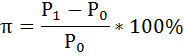 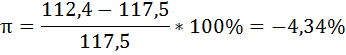 11.Что, скорее всего, приведёт к росту равновесных цен на отечественную мебель в России при прочих равных условиях?1) внедрение более совершенных технологий на российских мебельных фабриках2) введение квот на ввозимую в страну импортную мебель3) отмена пошлин на импортную мебель, ввозимую в Россию из-за рубежа4) рост стоимости лесоматериалов, используемых в производстве мебели5) снижение стоимости лесоматериалов, используемых в производстве мебели      12. Выберите из перечисленных утверждений верные:1) если страна Х запретит импорт  апельсинов из-за рубежа, апельсины, выращенные в стране Х, скорее всего,  подорожают;            2) если в результате введения международных санкций  для  фирм  из страны Х становится невозможным продажа облигаций инвесторам из страны У, в стране Х ставки процента, скорее всего, возрастут;            3) если против страны Х (крупного экспортера нефти) введены санкции, в результате которых она теряет возможность экспортировать нефть, скорее всего, на мировом рынке нефть подорожает; 4) если после обнаружения нарушений в работе ресторана он был закрыт, цены в соседнем похожем ресторане, скорее всего, вырастутКомментарий: Во всех пунктах описано снижение предложения товаров или услуг (апельсинов, заемных средств, нефти, ресторанных блюд). Снижение предложения приводит к росту цен.		13.В каких из этих ситуаций номинальный ВВП в году t1 окажется меньше реального? За базовый принят годt0.1) дефляция, t0<t1;2) инфляция, t0<t1;3) дефляция, t0>t1;4) инфляция, t0>t1Комментарий:  Реальный ВВП равен номинальному, деленному на индекс цен. Чтобы номинальный оказался меньше реального, нужно чтобы индекс цен был меньше 1.  Если в стране инфляция, то для этого нужно брать базовый год позже рассматриваемого, а если дефляция, то наоборот.14. Когда товар стоил 4 рубля за штуку, на рынке совершенной конкуренции было равновесие, а эластичность спроса в равновесной точке была равна (-2). Экономист Таисия утверждает, что если цена снизится на четверть из-за роста предложения, величина спроса вырастет в полтора раза. Что можно сказать о заявлении Таисии?   1) оно верно, если функция спроса имеет постоянную ценовую эластичность;2)  оно верно для линейной функции спроса;3) оно верно для любой функции спроса;4) оно неверно для любой функции спросаКомментарий: Если эластичность спроса постоянна и равна  -2, то спрос имеет вид D(P) = a|P2, где а>0. Легко посчитать, что снижение цены на четверть приводит к увеличению величины спроса в 16/6 раза, а не в полтора. Значит, утверждение экономиста Таисии неверно для функции спроса с постоянной эластичностью, то есть ответы (1) и (3) не подходят.Если функция спроса линейна, то есть имеет вид D(P) = а -bР(а, b> 0), то в изначальной точке эластичность равна (-b∙ 4)/а-b∙ 4 = -2, откуда а = 6b и D(P) =6b–bР. Но тогда D(4) =2b, а D(3) =3b, то есть снижение цены на четверть приводит к росту величины именно в 1,5 раза – ответ (2) верен, а ответ (4) – нет. 15.В мире  с двумя странами и двумя товарами страна А специализируется на выращивании лимонов, страна В специализируется на производстве автомобильных масел. Появление страны С может привести к: 1) изменение специализации страны А;2)  изменение специализации страны В;3)  изменение специализации обеих стран;4) прекращению торговли между странами А и ВКомментарий:  страна С может быть более эффективна в производстве лимонов, чем страна А, В или производстве автомобильных масел. В одном случае А превратиться в покупателя лимонов, а в другом В превратиться в покупателя автомобильных масел.Арсений  хочет потратить все свои карманные деньги на цветы, из которых он  соберёт букеты для своих учителей к Дню учителя. По замыслу Арсения букет должен состоять из 4 тюльпанов и 3 пионов (вдвое более дорогих цветов).  Если Арсений потратит все деньги на тюльпаны, то он сможет приобрести их 120 штук. Сколько  учителей сможет поздравить букетом Арсений, подарив им по одному букету?Ответ: 12Комментарий: Легко посчитать, что букет стоит столько же, сколько 10 тюльпанов. Значит, на ту сумму, на которую можно купить 120 тюльпанов, можно купить 12 букетов.Фирма Кощея Бессмертного  «Вечная молодость и красота» занимается торговлей молодильных яблок на рынке Сказочной страны. Известны издержки этой транспортной фирмы: Цена товара на оптовом складе Ропт = 60 золотых монет  за кг, стоимость транспортировки на ярмарку в Сказочную Долину  Ртр=10 золотых за кг, стоимость утилизации испорченного в дороге товара (вероятность того, что молодильные яблоки в дороге испортится - 10%) Рутил=10 золотых за кг. Определите, какой должна быть цена продукции в регионе, чтобы выйти на уровень безубыточности? Ответ: 78,88Комментарий:  TR=TC;   TR=P*Q*0,9;   TC=(60+10+0,1*10)*Q=71*Q ;  P=71/0,9=78,88;В кофейне «Вундеркинд» бариста готовит фирменный кофе, для приготовления которого требуется 1 единица ингредиента А, 2 единицы ингредиента В, 3 единицы ингредиента С, и 4 единицы ингредиента D.  Но бариста обладает лишь ограниченными ресурсами для закупки этих ингредиентов. Так, на имеющиеся у него денежные средства он может купить либо 100 единиц ингредиента  А, либо 200 единиц  ингредиентов В, либо 300 единиц ингредиента  С,  либо 400 единиц ингредиента  D  в день. Какое максимальное число порций фирменного кофе  сможет приготовить бариста в день?Ответ: 25Комментарий: Найдем экономические издержки производства одной единицы кофе, выраженные в единицах, например, ингредиента А.Явно мы тратим на производство порции кофе одну единицу А.Тратим неявно: А) одну единицу А, от которой отказываемся, покупая две единицы В;Б) одну единицу А, от которой отказываемся, покупая три  единицы С;В) одну единицу А, от которой отказываемся, покупая четыре единицы D;Таким образом, экономические издержки производства одной порции кофе равны 1+1+1+1=4 единицы ингредиента А. Поскольку всего имеется 100 единиц ингредиента А, то максимальное число порций кофе, которое можно приготовить, равно 100/4 = 25. Норма обязательных резервов равна 12%. Величина депозитов коммерческого банка – 20 тыс. дол. Банк может выдать кредиты объемом не более 16,8 тыс дол. Каковы избыточные резервы банка в процентах от депозитов?Ответ: 4Комментарий: К = D–D × rr = 20 – 20 × 0,12 = 17,6  тыс. дол. Rизб =17,6 – 16,8 = 0,8 тыс дол;  избыточные резервы составляют 4% от депозитов ((Rизб/D) × 100% = (0,8 /20) × 100% = 4%)Если вы предоставляете кредит по номинальной ставке процента 59% и предполагаете получить реальную ставку процента 6%, то какой темп инфляции вы ожидаете?Ответ: 50Комментарий: ;π е = [ (R – r)|(r+1)]× 100% = [ (0,59 –0,06)| 1,06)]× 100% =50%ЗадачиПродолжительность работы –– 140 минут. Максимальное количество баллов за задачи –– 100.Задача 1. (15 баллов) Общество состоит из двух социальных групп. Внутри каждой группы доход распределен равномерно. Известно, что среднедушевой доход в первой группе составляет 5 тыс усл един в месяц, во второй группе – 25 тыс усл ед в месяц, а во всем обществе среднедушевой доход составляет 20 тыс ус лед в месяц. Определите значение коэффициента Джини. Решение:Обозначим население страны за Р, а национальный доход I. Пусть доля более бедной социальной группы в населении составляет х, а доля этой группы в национальном доходе равна у.  Тогда имеем:(I2 + I1 )/(N2 +N1 )= 20;     I1 /N1=5;        I2 /N2 = 25 I1  = 5N1;  I2   = 25 N2;      (25N2 + 5N1)/(N2 +N1 )= 2025N2+ 5N1= 20N2 + 20N1;    N2 = 3 N1 N1 / N2 +N1= 0,25I1/I2 + I1 = 5N1/75N1+ 5N1= 0,0625Согласно данным задачи и приведенным расчетам Кривая Лоренца будет иметь     следующий вид: 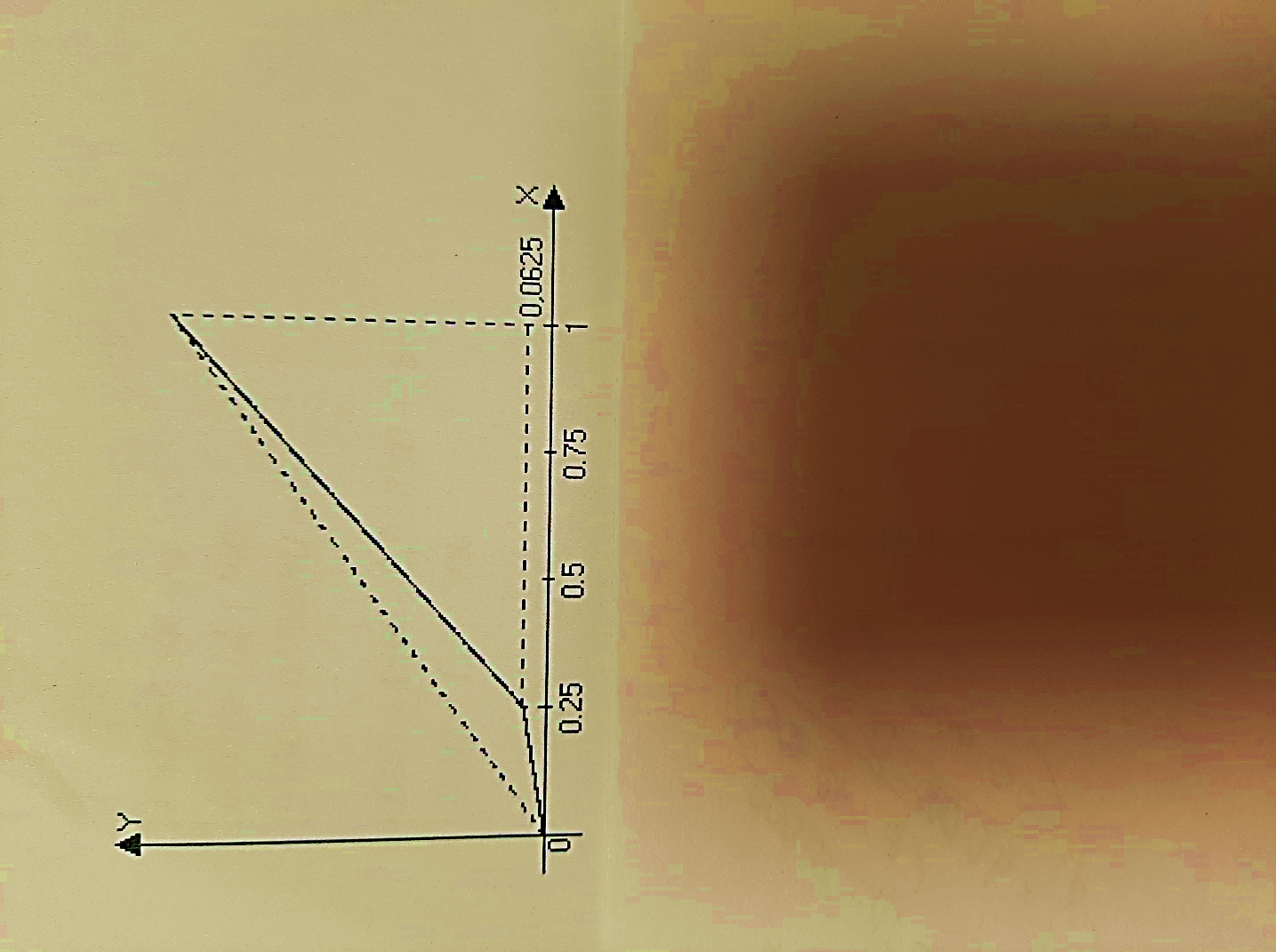 Построив ее, легко посчитать коэффециент Джини:G = (0,5 -0,5 ×0,25 × 0,0625 – 0,5 × (1 + 0,0625) ×0,75)) / 0,5 = 0,1875Ответ: G = 0,1875Критерии оценивания:1. Вывод значения доли бедной части населения от общей численности населения – 5 баллов;2. Вывод значения доли доходов бедной части населения от общего дохода  – 5 баллов;3. Расчет значения коэффициента Джини по полученным данным – 5 балловЗадача 2. (30 баллов)	На совершенно конкурентном рынке функция предложения была задана уравнениемQs= -60 +2P, а функция рыночного спроса  имеет вид  Qd= 630 –Р. Прибыль каждой из 100 действующих на этом рынке фирм была равна 80 рублей. Так как производство выпускаемого фирмами товара сопровождается положительным внешним эффектом, государством было принято решение о введении потаварной субсидии в размере 30 рублей за каждую проданную единицу товара. Одновременно с этим был установлен лецинзионный сбор. Это позволяло вернуть часть затрат на выплату субсидий, а чтобы не нарушать стимулов к производству товара, размер лицензионного сбора был установлен так, чтобы фирмы были безубыточны и получали нулевую прибыль.Считая, что количество фирм после вмешательства государства не изменилось, определите:1) равновесную цену и равновесное количество, а также  объем выпуска каждой фирмы до государственного вмешательства;2) цену производителя и равновесное количество после государственного вмешательства;3) чистые расходы государства на осуществление мер государственного регулированияРешение: Определим равновесную цену и равновесное количество до вмешательства государства	Qd= Qs	630 - Р* = -60 + 2Р*	Р* = 230;   Qрын = 400 	qi= 4                  (4бал)Прибыль фирмы: Пi= Рq – ТС iТС i= FC + ∫MCНайдем функцию предельных затрат фирмы MCiисходя из того, что кривая краткосрочного предложения совершенно конкурентной фирмы является восходящей частью кривой предельных затрат, лежащих выше кривой переменных затрат.Qs= -60 + 2Р 	q = - 0,6 + 0,02Р, где q – выпуск одной фирмыРi= 30 + 50q или MCi= 30 + 50q(4 бал)ТСi= FC + ∫MC = FC + 30 + 25q2 (4бал) Пi= 230 × 4 - 25×16 – 30 × 4 – FC = 400 – FC = 80                             FC = 320                (3 бал)Введение государством субсидий привело к увеличению предложения.Новое уравнение рыночной кривой предложения Qs= -60 + 2(Р + 30)Qd= 630 –Р(3 бал)630 –Р* = 2Р* 	Рdнов =210; Qрын рав = 420 		qi нов = 4,2	                          (4бал) Учитывая, что Рdнов – это цена производителя без учета субсидии, расчищаем прибыль фирмы после государственного вмешательстваРdнов = Рdнов +30 = 240Пi нов = 240 × 4,2 – 25 × 4,22 - 40×4,2 – 320 – лицензия =0                                          (4 бал)Таким образом, плата за лицензию составила 121                                                   (2бал) Расходы государства 30 × 420 – 100 × 121 = 500                                                        (2бал)Задача 3. (15 баллов) Спрос на продукцию фирмы-монополиста линеен (снижение цены на 1 руб. неизбежно вызывает рост величины спроса на 1 ед.), а средние издержки её производства постоянны. Максимальная прибыль фирмы составила 4036081 руб. Сколько единиц выпустила фирма?Решение: Пусть Рd=а – bQ, TC=cQ. По условию, b=1.Тогда MR = a – 2Q = MC = c =˃Q* = π max = (a -  ) ·  - c · = ()2 = (Q*)2Q*= max= 2009Ответ: 2009.Данную задачу можно решить и геометрически. Примерные критерии оценивания:Выводы формулы оптимального объема выпуска в общем виде: 6 баллов;Выводы формулы оптимального значения прибыли в общем виде: 6 баллов;Выводы соотношения оптимального объёма выпуска и оптимального значения прибыли : 2 балла;Правильный ответ: 1 балл.Задача 4. (20 баллов)	Илья работает системным администратором и получает 150 тыс. дол. в год. Но у него есть мечта – открыть свое дело по созданию программных продуктов. Для этого ему необходимо уволиться с работы. Кроме этого, для реализации проекта ему необходимо: - оплатить в начале года арендную плату в размере 100 тыс дол за помещение студии на год вперед;-  в начале года сделать косметический ремонт в арендованном помещении стоимостью 50 тыс дол;- нанять двух работников с оплатой по 100 тыс. дол в год каждому, причем 50 тысяч необходимо выплатить в начале года в качестве аванса, а остальные 50 тысяч заплатить в конце года из выручки;- закупить материалы на 80 тыс дол;- закупить оборудование на 500 тыс дол (срок службы – 10 лет).	Иных затрат у него нет. Его текущие сбережения составляют 400 тыс. дол. Если этих средств не хватит, он рассчитывает занять в банке недостающую для покрытия расходов сумму денег сроком на один год. Банковский процент по депозитам равен 40%, а по кредитам – 50%. По итогам деятельности за год он рассчитывает получить выручку, равную 900 тыс дол.	1) определите величину бухгалтерской и экономической прибыли за год (в тыс дол) без учета налога на прибыль. Стоит ли Илье открывать свое дело?	2) допустим, рост доходов населения привел к росту спроса на программный продукт, что увеличило в свою очередь, ожидаемую годовую выручку до 1200 тыс дол. При какой ставке налога на прибыль предпринимательская деятельность тем не менее будет ему невыгодна?Решение: 1. Рассчитаем необходимую сумму кредита. На начало года требуется средств: 100 + 50  +2×50 + 80 + 500 = 830 тыс дол, таким образом, на открытие собственного дела не хватает: 830 -400= 430 тыс дол., которые необходимо брать в кредит. Величина бухгалтерских издержек ежегодно увеличится на сумму процентов, выплачиваемых по кредиту: 430 × 0,5 = 215 тыс дол. (сама сумма кредита не включается в затраты).	ТС бух = 100 + 100×2 + 50 + 80 + (500/10) + 215 = 695 тыс дол	Пбух = ТR – ТС бух = 900 – 695 =205 тыс долТС экон = ТС бух  + ТСнеяв 5 + 150 + 400 × 0,4 = 1005 тыс долПэкон = ТR – ТС эк = 900 – 1005 = -105 тыс дол2. Пбух2 = ТR2– ТСбух = 1200 – 695 = 505 тыс дол (это бухгалтерская прибыль до налогообложения)Пэк2 = ТR2 – ТС эк = 1200 – 1005 = 195 тыс дол.По условию – предприниматель уплачивает налог на прибыль. Сумма налога взымается с величины бухгалтерской прибыли. Следовательно, если  сумма выплаченного налога будет превышать величину экономической прибыли, предпринимателю будет невыгодно продолжать производство. Пусть ставка налога на прибыль – t, тогда: t×505 > 195; t> 0, 386 (более 38,6%). Ответ: 1) бух = 205 тыс дол.; Пэкон = -105 тыс дол; открывать не стоит; 2) более 38,6%Задача 5. (10 баллов)В некоторой экономике численность экономически активного населения неизменна и равна10 000 человек. Каждый месяц 1% занятых теряет работу и 49% безработных ее находят. Известно, что в январе уровень безработицы в данной экономике составил 18%. Определите, сколько безработных будет в этой экономике через два месяца?Решение:Обозначим U – число безработных в месяце t.Тогда число занятых равно (10000 – Ut).   (1 балл)В этом случае можно записать следующее соотношение:Ut +1 = Ut + потерявшие работу – нашедшие работуUt +1 = Ut  + 0,01 × (10000 – Ut) – 0,49 UtUt +1 = 100 + 0,5 Ut(В решении участника олимпиады это соотношение может быть задано не в общем виде, адля конкретного месяца и не для числа безработных, а для уровней безработицы. Такие варианты, разумеется, тоже засчитываются. Однако в том или ином виде оно нужно для решения задачи, и его наличие оценивается в 3 балла.)Таким образом, мы выяснили, как связано число безработных в два соседних месяца. Отметим, что в январе безработных было U1 = 10000 × 0,18 = 1800.  Используя наше соотношение, легко найти количество безработных в следующем месяце (феврале): U2 = 100 + 0,5 U1 = 100 + 0,5 × 1800 = 1000    (3 балла)Аналогично найдем число безработных в марте:U3 = 100 + 0,5 U2 = 100 + 0,5 × 1000 = 600    (3 балла)Ответ: 600 человекЗадача 6 (10 баллов)  Может ли дуговая эластичность функции спроса Q=2008/Р2  быть по модулю больше точечной? Если да, то приведите  соответствующий ценовой интервал, если нет, то докажите. Решение: Приведенная функция спроса обладает постоянным значением точечной эластичности, равным (-2). (5 баллов)Пусть Р1, Р2 – произвольные цены. Тогда дуговая эластичность в данном ценовом  интервале будет равна: ((2008/Р22 - 2008/Р12 ) /(Р2 –Р1)) ∙ ((Р2 + Р1) /2008/Р12 + 2008/Р22) < -2(5 баллов)После преобразования получаем: (Р1 – Р2)2< 0 – неравенство, незавершимое в действительных числах. (5 баллов) За правильный графический анализ, если не полное  решение–(+2 балла)  Ответ: нет Часть 1. Первая часть теста включает 5 вопросов типа «Верно/Неверно». Правильный ответ на каждый вопрос оценивается в 1 балл.и 0 баллов при неверном ответеМаксимально по части  №1  – 5  баллов.Часть 2 Вторая часть теста включает 5 вопросов, в каждом из которых среди четырех вариантов нужно выбрать единственно верный или наиболее полный ответ. Правильный ответ на каждый вопрос оценивается в 3 баллаи 0 баллов при неверном ответеМаксимально по части  № 2  – 15  баллов.Часть 3 Третья часть теста включает 5 вопросов, в каждом из которых среди пяти вариантов нужно выбрать все верные. Правильным ответом считается полное совпадение выбранного множества вариантов с ключом(и не отмечено ничего лишнего). Правильный ответ на каждый вопрос оценивается в 5 баллов,0 баллов в противном случаеМаксимально по части  № 3  – 25  баллов.Часть 4 Четвертая часть теста включает 5 вопросов с открытым ответом. Нужно кратко записать ответ на предложенную задачу без указания единиц измерения. Правильный ответ на каждый вопрос оценивается в 7 баллов.Максимально по части  № 4  – 35  баллов.